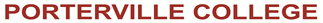 Success & Equity CommitteeMinutes2:30 PM – 3:45 PM      Tuesday, February 6, 2018      L405Present: Erin Cruz, Ann Marie Wagstaff, Kailani Knutson, Cindy Pummill, Araceli Carranza, Elmer Aguilar, Mary Jo Jordan, Michael Carley, Jeff Keele.Call to OrderKailani Knutson called the meeting to order @ 2:33pm.Approval of AgendaApproval of the February 6, 2018 SEC Agenda was moved by Mary Jo Jordan, and seconded by Cindy Pummill and carried on with the consensus of the committee.Approval of MinutesMotion moved to approve the minutes from 11/7/17 was moved by Cindy Pummill, and Mary Jo Jordan seconded and carried with the consensus of the committee.Discussion ItemsCharter review/discussion- The committee reviewed the charter and agreed to make a change on Quorum 2 and a possible deletion of Quorum 5. The committee agreed to make changes on Membership Composition/Membership. These changes will be reviewed at the next meeting.The committee would like to discuss the Five Keys to Success at another time.Goals- The committee discussed the following: Closing the loop on the Data Team recommendations.Implementing 15 Units a semester for students Identification of gaps- The committee discussed the following:Bringing in the Data Team Recommendations document during the meetings to review and track.Tracking the implementation of AB705.Evaluation of what was put in play regarding the ATD Plan and Policies.Multiple Measures Implementation of Case Management & Faculty AdvisorsData Review- See Report Item A below.ReportsData Team UpdateThe Data Team began looking at the Elements of Student Success data. They are currently looking for new members. SSSP/Equity Update: Erin and Elmer updated the committee with the following:The Equity Summit will be this Friday from 7:30 to 3:00 in the Student Center. The Integrated Plan was submitted and approved on January 31st and sent to the State Chancellors Office.We received 25,000 for the Veterans Resource Center.Book Vouchers for Veterans and the Pirate Path to Success Program.Goals and Activities with Instruction.Program Reviews for Equity, SSSP, Financial Aid, Admissions, and Veterans.Counselors going out to the high schools completing abbreviated Ed Plans.  ASPC Update- No update Announcements- The committee agreed to meet from 2:30PM to 3:45PM on the first Tuesday of the month for the remainder of the semester.Adjournment:Meeting adjourned at 3:37pmNext scheduled meeting – 2:30-3:45pm, Tuesday, March 6, 2018, L405